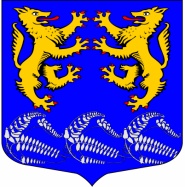 ГЛАВАМУНИЦИПАЛЬНОГО ОБРАЗОВАНИЯ«ЛЕСКОЛОВСКОЕ СЕЛЬСКОЕ ПОСЕЛЕНИЕ»ВСЕВОЛОЖСКОГО МУНИЦИПАЛЬНОГО РАЙОНА                  ЛЕНИНГРАДСКОЙ ОБЛАСТИ                                                         ПОСТАНОВЛЕНИЕ01.06.2020                                                                                                            №02дер. Верхние ОселькиО  внесении изменений в постановление главы муниципального образования от 15 мая  2020 года №1 «О проведении публичных слушаний  по обсуждению проекта решения совета депутатов «Об утверждении отчета об исполнении бюджета муниципального образования «Лесколовское сельское поселение» Всеволожского муниципального района Ленинградской области за 2019 год»     Руководствуясь Постановлением правительства Ленинградской области от 3 апреля 2020 года № 171 «О реализации Указа Президента Российской Федерации от 2 апреля 2020 года № 239»,Постановлением правительства Ленинградской области от 29 мая 2020 года № 347,  в соответствии с Бюджетным кодексом РФ, Федеральным законом «Об общих принципах организации местного самоуправления в Российской Федерации» от 06.10.2003 г. № 131-ФЗ, Уставом муниципального образования «Лесколовское сельское поселение» Всеволожского муниципального района Ленинградской области, ПОСТАНОВЛЯЮ:Внести изменения в постановление главы муниципального образования от 15.05.2020 №1 о переносе публичных слушаний по обсуждению отчета об исполнении бюджета МО «Лесколовское сельское поселение» за 2019 год» изложив пункт 2 постановления в следующей редакции:«2. Назначить проведение публичных слушаний по обсуждению  проекта решения совета депутатов «Об утверждении отчета об исполнении бюджета муниципального образования «Лесколовское сельское поселение» Всеволожского муниципального района Ленинградской области за 2019 год» на   3 июня 2020 года в помещении ДК, расположенном по адресу: Ленинградская область, Всеволожский район, дер. Лесколово, ул. Красноборская, дом 4, в 18.00.При необходимости соблюдения ограничительных мероприятий, в том числе карантийного характера, публичные слушания состоятся 10 июня 2020 года в 11 часов в онлайн формате на  публичной странице администрации МО «Лесколовское сельское поселение» в Социальной сети «Вконтакте» - https://vk.com/leskolovskoe,  с одновременным приемом обратной связи от населения.3. Разместить настоящее постановление и сообщение о проведении публичных слушаний на официальном сайте в сети Интернет.4.Контроль за исполнением настоящего постановления возложить на главу муниципального образования.Глава муниципального образования                                                      А.Л. Михеев           СООБЩЕНИЕ О ПРОВЕДЕНИИ ПУБЛИЧНЫХ СЛУШАНИЙПубличные слушания по обсуждению  проекта решения совета депутатов «Об утверждении отчета об исполнении бюджета муниципального образования «Лесколовское сельское поселение» Всеволожского муниципального района Ленинградской области за 2019 год» состоятся 10 июня 2020 г. в 11.00 в онлайн формате на  публичной странице администрации МО «Лесколовское сельское поселение» в Социальной сети «Вконтакте» - https://vk.com/leskolovskoe,  с одновременным приемом обратной связи от населения.